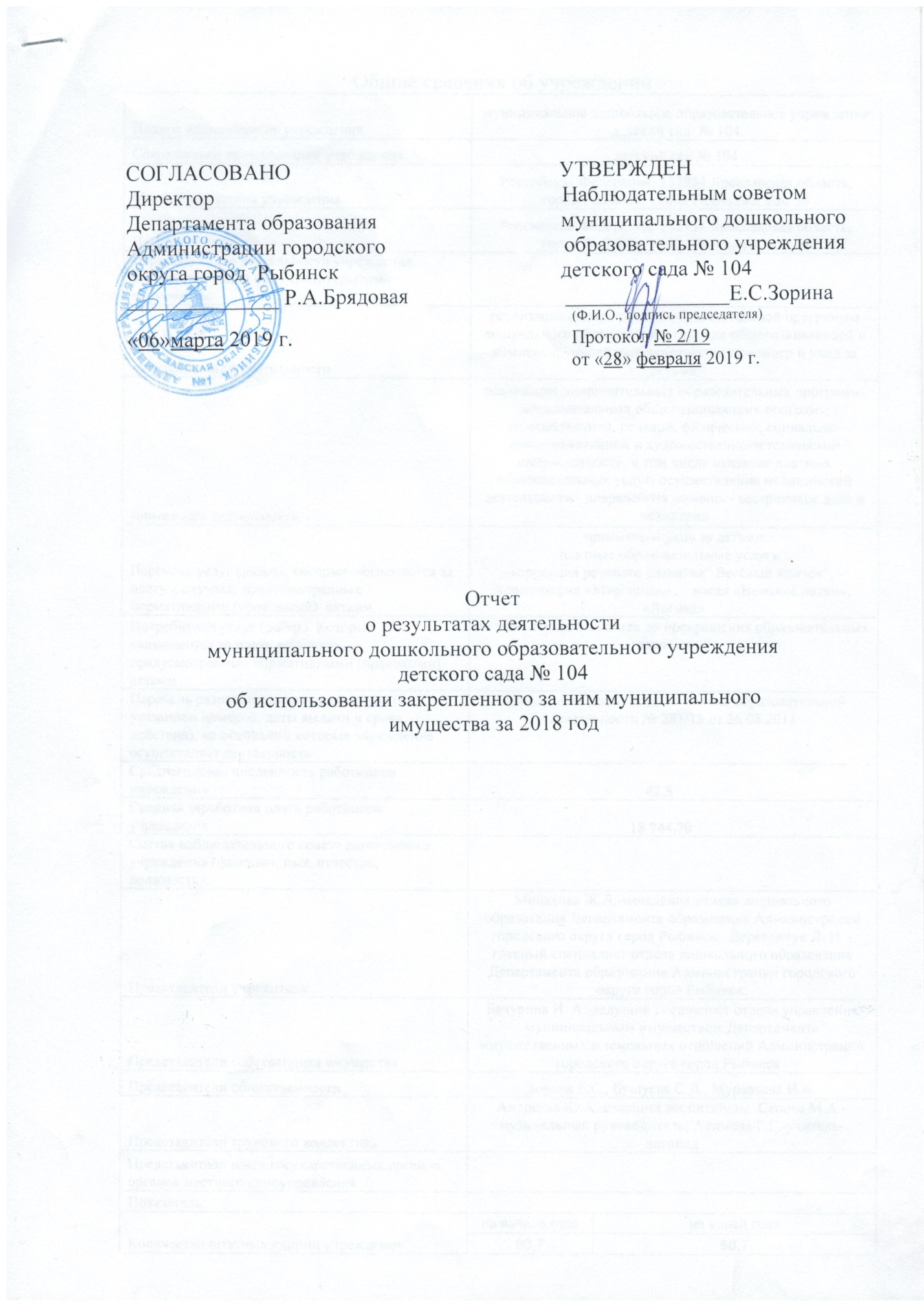 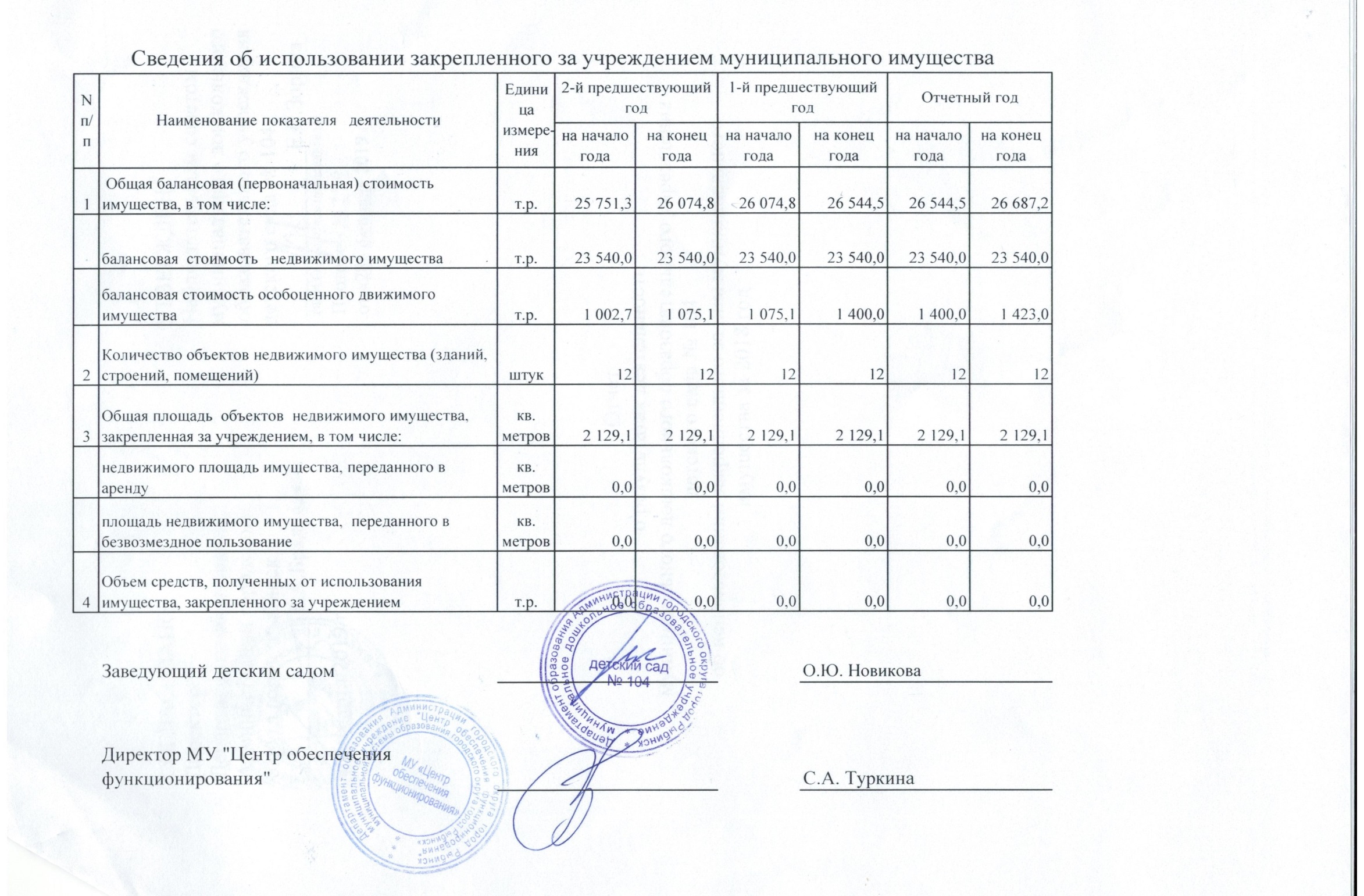 Общие сведения об учрежденииОбщие сведения об учрежденииОбщие сведения об учрежденииПолное наименование учреждениямуниципальное дошкольное образовательное учреждение детский сад  № 104 муниципальное дошкольное образовательное учреждение детский сад  № 104 Сокращенное наименование учреждениядетский сад № 104детский сад № 104Место нахождения учрежденияРоссийская Федерация, 152934 Ярославская область, город Рыбинск, улица Радищева, дом 54Российская Федерация, 152934 Ярославская область, город Рыбинск, улица Радищева, дом 54Почтовый адресРоссийская Федерация, 152934 Ярославская область, город Рыбинск, улица Радищева, дом 54Российская Федерация, 152934 Ярославская область, город Рыбинск, улица Радищева, дом 54Перечень видов деятельности учреждения, соответствующий его учредительным документам:-основные виды деятельностиреализация основной общеобразовательной программы дошкольного образования в группах общеразвивающей и компенсирующей направленности; присмотр и уход за детьми.реализация основной общеобразовательной программы дошкольного образования в группах общеразвивающей и компенсирующей направленности; присмотр и уход за детьми.-иные виды деятельностиреализация дополнительных образовательных программ- дополнительных общеразвивающих программ познавательной, речевой, физической, социально-коммуникативной и художественно-эстетической направленности, в том числе оказание платных образовательных услуг; осуществление медицинской деятельности - доврачебная помощь - сестринское дело в педиатрииреализация дополнительных образовательных программ- дополнительных общеразвивающих программ познавательной, речевой, физической, социально-коммуникативной и художественно-эстетической направленности, в том числе оказание платных образовательных услуг; осуществление медицинской деятельности - доврачебная помощь - сестринское дело в педиатрииПеречень услуг (работ), которые оказываются за плату в случаях, предусмотренных нормативными (правовыми)  актами присмотр и уход за детьми;                                                   платные образовательные услуги :                                        –коррекция речевого развития" Весёлый язычок", –хореография «Мир танца» , - вокал «Веселые нотки», «Логика» присмотр и уход за детьми;                                                   платные образовательные услуги :                                        –коррекция речевого развития" Весёлый язычок", –хореография «Мир танца» , - вокал «Веселые нотки», «Логика»Потребители услуг (работ). Которые оказываются за плату в случаях, предусмотренных нормативными (правовыми) актамидети от 1 года 6 месяцев до прекращения образовательных отношенийдети от 1 года 6 месяцев до прекращения образовательных отношенийПеречень разрешительных документов (с указанием номеров, даты выдачи и срока действия), на основании которых учреждение осуществляет деятельностьЛицензия на право осуществления образовательной деятельности № 281/13 от 26.08.2013 Лицензия на право осуществления образовательной деятельности № 281/13 от 26.08.2013 Среднегодовая численность работников учреждения 42,8	42,8	Средняя заработная плата работников учреждения     18 744,70	   18 744,70	Состав наблюдательного совета автономного учреждения (фамилия, имя, отчество, должность):Представители учредителя                        Монахова Ж.Л.-начальник отдела дошкольного образования Департамента образования Администрации городского округа город Рыбинск;  Деревянчук Л. И. -главный специалист отдела дошкольного образования Департамента образования Администрации городского округа город Рыбинск;      Монахова Ж.Л.-начальник отдела дошкольного образования Департамента образования Администрации городского округа город Рыбинск;  Деревянчук Л. И. -главный специалист отдела дошкольного образования Департамента образования Администрации городского округа город Рыбинск;      Представители собственника имущества            Бачурина И. А.-ведущий специалист отдела управления муниципальным имуществом Департамента имущественных и земельных отношений Администрации городского округа город Рыбинск .Бачурина И. А.-ведущий специалист отдела управления муниципальным имуществом Департамента имущественных и земельных отношений Администрации городского округа город Рыбинск .Представители общественности  Зорина Е.С., Бушуева С.Д., Муравьева Н.А.Зорина Е.С., Бушуева С.Д., Муравьева Н.А.Представители трудового коллективаАндреева Ю.А.-старший воспитатель;  Серова М.А.-музыкальный руководитель; Акимова Г.Г.-учитель-логопедАндреева Ю.А.-старший воспитатель;  Серова М.А.-музыкальный руководитель; Акимова Г.Г.-учитель-логопедПредставители иных государственных органов, органов местного самоуправления Показатель:Количество штатных единиц учреждения на начало годана конец года  Количество штатных единиц учреждения 50,750,7Сведения о результатах деятельности учрежденияСведения о результатах деятельности учрежденияСведения о результатах деятельности учрежденияСведения о результатах деятельности учрежденияСведения о результатах деятельности учрежденияСведения о результатах деятельности учрежденияСведения о результатах деятельности учрежденияСведения о результатах деятельности учрежденияСведения о результатах деятельности учрежденияСведения о результатах деятельности учрежденияСведения о результатах деятельности учрежденияСведения о результатах деятельности учрежденияСведения о результатах деятельности учрежденияСведения о результатах деятельности учрежденияСведения о результатах деятельности учрежденияN п/пНаименование показателя   деятельностиНаименование показателя   деятельностиНаименование показателя   деятельностиЕдиница измеренияЕдиница измерения2-й предшествующий год  2-й предшествующий год  2-й предшествующий год  2-й предшествующий год  2-й предшествующий год  1-й предшествующий год1-й предшествующий год1-й предшествующий год1-й предшествующий год1-й предшествующий годОтчетный годОтчетный год1Изменение (увеличение, уменьше-ние) балансовой   (остаточной) стои-мости  нефинансовых активов относительно предыдущего  отчетного годаИзменение (увеличение, уменьше-ние) балансовой   (остаточной) стои-мости  нефинансовых активов относительно предыдущего  отчетного годаИзменение (увеличение, уменьше-ние) балансовой   (остаточной) стои-мости  нефинансовых активов относительно предыдущего  отчетного года%        %        Бал.Бал.Ост.Ост.Ост.Бал.Бал.Бал.Ост.Ост.Бал.Ост.1Изменение (увеличение, уменьше-ние) балансовой   (остаточной) стои-мости  нефинансовых активов относительно предыдущего  отчетного годаИзменение (увеличение, уменьше-ние) балансовой   (остаточной) стои-мости  нефинансовых активов относительно предыдущего  отчетного годаИзменение (увеличение, уменьше-ние) балансовой   (остаточной) стои-мости  нефинансовых активов относительно предыдущего  отчетного года%        %        1,31,3-2,6-2,6-2,61,81,81,8-0,6-0,60,5-3,72Общая сумма выставленных требова-ний в возмещение ущерба по недо-стачам и хищениям материальных ценностей, денежных средств, а также от порчи материальных ценностей Общая сумма выставленных требова-ний в возмещение ущерба по недо-стачам и хищениям материальных ценностей, денежных средств, а также от порчи материальных ценностей Общая сумма выставленных требова-ний в возмещение ущерба по недо-стачам и хищениям материальных ценностей, денежных средств, а также от порчи материальных ценностей т.р.     т.р.      13,6 13,6 13,6 13,6 13,613,613,613,613,613,613,813,83Изменения (увеличение,  уменьше-ние) дебиторской задолженности:      Изменения (увеличение,  уменьше-ние) дебиторской задолженности:      Изменения (увеличение,  уменьше-ние) дебиторской задолженности:      т.р.     т.р.     448,6448,6448,6448,6448,6-470,8-470,8-470,8-470,8-470,8-37,9-37,93в разрезе поступлений:      в разрезе поступлений:      в разрезе поступлений:      251,5251,5251,5251,5251,5-449,7-449,7-449,7-449,7-449,717,817,83в разрезе выплат:           в разрезе выплат:           в разрезе выплат:           -241,8-241,8-241,8-241,8-241,8-197,1-197,1-197,1-197,1-197,1-55,7-55,74Изменения (увеличение,  уменьше-ние) кредиторской  задолженности: Изменения (увеличение,  уменьше-ние) кредиторской  задолженности: Изменения (увеличение,  уменьше-ние) кредиторской  задолженности: т.р.     т.р.                                53,1                           53,1                           53,1-417,7-417,7-417,7-417,7-417,7664в разрезе поступлений:      в разрезе поступлений:      в разрезе поступлений:      8,88,88,88,88,832,232,232,232,232,292924в разрезе выплат:           в разрезе выплат:           в разрезе выплат:           44,344,344,344,344,3-449,9-449,9-449,9-449,9-449,9-86-865Доходы, полученные   учреждением от оказания платных услуг (выполнения), работДоходы, полученные   учреждением от оказания платных услуг (выполнения), работДоходы, полученные   учреждением от оказания платных услуг (выполнения), работт.р.     т.р.     3 446,53 446,53 446,53 446,53 446,53 251,83 251,83 251,83 251,83 251,83 607,43 607,46Цены (тарифы) на услуги (работы), оказываемые потребителемЦены (тарифы) на услуги (работы), оказываемые потребителемЦены (тарифы) на услуги (работы), оказываемые потребителемрублейрублей6присмотр и уход за детьмиприсмотр и уход за детьмиприсмотр и уход за детьмирублейрублей138138138138138138138138138138148,4148,4Цены (тарифы) на платные   услуги (работы), оказываемые потребителямЦены (тарифы) на платные   услуги (работы), оказываемые потребителямЦены (тарифы) на платные   услуги (работы), оказываемые потребителямрублей   рублей   платные образовательные услуги, в том числе по видам услуг:- коррекция речевого развитияплатные образовательные услуги, в том числе по видам услуг:- коррекция речевого развитияплатные образовательные услуги, в том числе по видам услуг:- коррекция речевого развитиярублей   рублей   платные образовательные услуги, в том числе по видам услуг:- коррекция речевого развитияплатные образовательные услуги, в том числе по видам услуг:- коррекция речевого развитияплатные образовательные услуги, в том числе по видам услуг:- коррекция речевого развития200200200200200200200200200200250250- хореография «Мир танца»- хореография «Мир танца»- хореография «Мир танца»9090909090100100100100100120120- вокал «Веселые нотки»- вокал «Веселые нотки»- вокал «Веселые нотки»---------------100100100100100120120- «Логика»- «Логика»- «Логика»---------------------------------------------1201207Исполнение муниципального   заданияИсполнение муниципального   заданияИсполнение муниципального   задания%        %        89,089,089,090,490,490,490,490,497,497,48Осуществление деятельности в соответствии с обязательствами перед в страховщиком по обязательному социальному страхованиюОсуществление деятельности в соответствии с обязательствами перед в страховщиком по обязательному социальному страхованиюОсуществление деятельности в соответствии с обязательствами перед в страховщиком по обязательному социальному страхованию%        %        9Общее количество потребителей,  воспользовавшихся услугами (работами) учреждения, в том числе:      Общее количество потребителей,  воспользовавшихся услугами (работами) учреждения, в том числе:      Общее количество потребителей,  воспользовавшихся услугами (работами) учреждения, в том числе:      человек  человек   152 152 152 152 152156 156 156 156 156 1521529бесплатными, в том числе по видам услуг:бесплатными, в том числе по видам услуг:бесплатными, в том числе по видам услуг:человек  человек   152 152 152 152 152 156 156 156 156 1561521529платными услугами, в том числе по видам услуг: платными услугами, в том числе по видам услуг: платными услугами, в том числе по видам услуг: человек  человек   152 152 152 152 152 156 156 156 156 15615215210Средняя стоимость получения платных услуг для потребителей, в том числе по видам: (расшифровать)Средняя стоимость получения платных услуг для потребителей, в том числе по видам: (расшифровать)Средняя стоимость получения платных услуг для потребителей, в том числе по видам: (расшифровать)т.р.     т.р.     10присмотр и уход за детьмиприсмотр и уход за детьмиприсмотр и уход за детьмит.р.т.р.25,825,825,825,825,819,619,619,619,619,622.022.010платные образовательные услуги, в том числе по видам услуг:- коррекция речевого развитияплатные образовательные услуги, в том числе по видам услуг:- коррекция речевого развитияплатные образовательные услуги, в том числе по видам услуг:- коррекция речевого развитият.р.т.р.10,810,810,810,810,89,09,09,09,09,09.09.010- хореография «Мир танца»- хореография «Мир танца»- хореография «Мир танца»т.р.т.р.4,34,34,34,34,34,14,14,14,14,13,93,910- вокал «Веселые нотки»- вокал «Веселые нотки»- вокал «Веселые нотки»т.р.т.р.---------------2,02,02,02,02,04,04,0- «Логика»- «Логика»- «Логика»------------------------------1,41,411Поступления, в разрезе поступлений, предусмотренных планом финансово-хозяйственной деятельности учреждения: т.р.     ПланФактПланФактПланФакт11Поступления, в разрезе поступлений, предусмотренных планом финансово-хозяйственной деятельности учреждения: т.р.     21 272,021 048,521 281,020 340,421 077,220 197,9Выплаты, в разрезе выплат,предусмотренных планом финансово - хозяйственной деятельности  учреждения:     т.р.     22 309,819 902,021 281,019 348,221 077,220 443,113Прибыль после налогообложения в отчетном периоде          т.р.     